 Dit stelt Ovidius voor, de dichter van de Metamorfosen.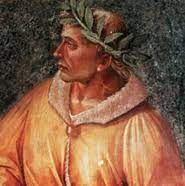 Dit stelt Vergilius voor die een versie van de Aeneïs aan het voorlezen is.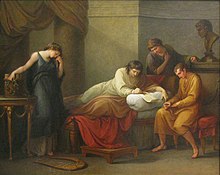 r. 1Welke rechtszaak of welke verwachting trekt jou naar Rome, Sextus?r. 2Of waar hoop je op of zoek je daarvandaan?Antwoord!r. 3'Ik zal procederen op een welsprekendere manier dan Cicero zelfen niemand zal op de drie Fora gelijk aan mij zijn.'r. 5Atestinus heeft geprocedeerd en Civis ook-elk van beide kende je-;maar voor geen van beide is de huur compleet geweest.r. 7'Als er niets hiervandaan zal komen,zullen er gedichten door ons tot stand gebracht worden:als je deze gehoord zal hebben,zal je zeggen dat het een werk van Maro is.'r. 9Jij bent niet goed bij je hoofd:jij ziet dat iedereen dichters als Ovidius en Vergilius zijn,en allemaal zijn ze daar met koude capes.r. 11'Ik zal grote ontvangstzaleen bezoeken.'Die bezigheid heeft drie of vier (bezoeken) verzorgd,elke menigte is bleek door de honger.r. 13'Wat moet ik doen, geef een advies:want ik ben vastbesloten om in Rome te leven.'r. 14Als je goed bent, Sextus, kan je van het toeval leven.